                                                                                                                                                                                                                                                                                             St.Andrews United Church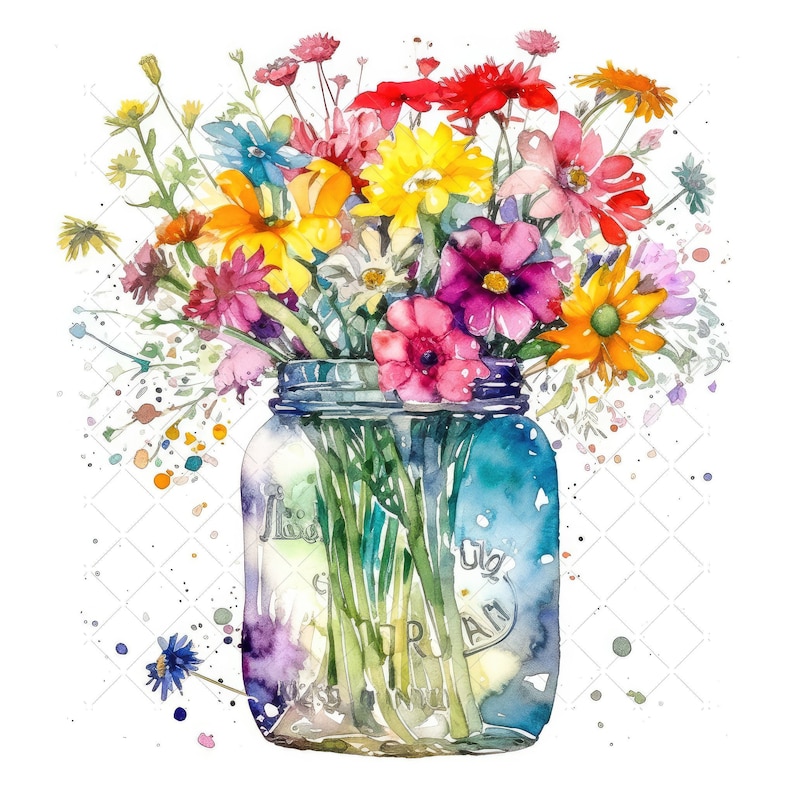 60 West Avenue, St. Thomas 519- 631-4558   e-mail: standrewsucgra@rogers.comWebsite: www.standrewsunitedchurch.comMinisters: The people of St. Andrew’sPastor: Rev. Cheryl BoltonMinistry of Music: Brian and Lynn Sloan/ Merna Edison/Thomas BeeJuly 30th, 2023  WE GATHER ASSURANCE OF PARDONWE LISTEN FOR GOD’S WORDRESPOND TO GOD’S WORDAnnouncementsThe UCW will be having a luncheon on August 11 from 12-1pm. Lunch will be a tasty ham & potatoe casserole with a tomato and cucumber salad. Delicious dessert will be cherry cheesecake. Cost is $10 with musical entertainment included. Call the office for tickets or see Merna Edison(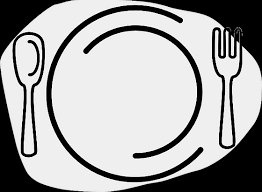 Have you moved lately? Do you have a new phone number? St.Andrews is looking to update our directory, so we are asking the congregation to forward any changes to address, phone, email etc to standrewsucgra@rogers.com. Feel Free to call the office as well at 519-631-4558.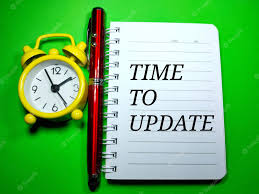 On August 6 we have been invited to worship with Lynn& Brian at Seasons in the Theatre. Please join us at our regular time.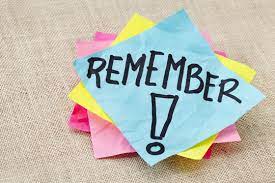 August 13th church will be at Pinafore Park. It’s Pride in the Park with an Interfaith Service at 11am. Please bring a lawn chair. There will be no worship at St. Andrews United Church that day.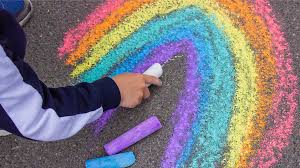 